   MIĘDZYSZKOLNY OŚRODEK SPORTOWY KRAKÓW-WSCHÓD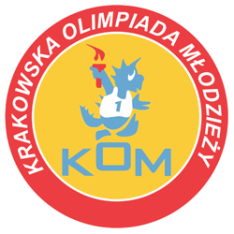 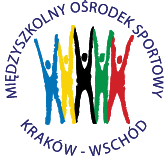 Adres: Centrum Rozwoju Com Com Zoneul. Ptaszyckiego 6 – P 09,  31 – 979 Krakówtel/fax: 12 685 58 25,   email:  biuro@kom.krakow.plwww.kom.krakow.plKraków, 23.10.2019r.SPRAWOZDANIE KOM 2019/2020IGRZYSKA MŁODZIEŻY SZKOLNEJ – TENIS STOŁOWY INDYWIDUALNY DZIEWCZĘTAMiejsce: hala sportowa ZSO nr 14, os. Dywizjonu 303Termin: 23.10.2019r.Ilość szkół: 18Ilość uczestników: 28Klasyfikacja końcowa indywidualnieKlasyfikacja końcowa drużynowo - dziewczęta1.Syrda ZuzannaZSO nr 82.Kopacka AnnaZSO nr 83.Kustra  OlgaSP 304.Kijak PatrycjaSP 1055-6Rudny ZuzannaSP 305-6Brańka AnnaSP 1647-8Moszczak WiktoriaSP 477-8Reinold JuliaSP 1629-12Kubicka MichalinaSP 589-12Pietrzyk Wiktoria KSP Molla9-12Daniel SylwiaSP 589-12Bugajska AleksandraSP 16413-16Wójcik WiktoriaSP 6413-16Cichy ZuzannaSP 8913-16Kula AgnieszkaSP 7213-16Dziób AleksandraSP 16217-24Wojtuszek MajaSP 14417-24Knapik KingaSP 14417-24Stachurska KlaudiaSP 8517-24Wolarczyk OlimpiaSP 15617-24Komorowska EmiliaSP 1817-24Bereza MagdalenaKSP Molla17-24Ostroga AnnaSP 15517-24Seweryn AleksandraSP 8925-28Palej WeronikaSP 15525-28Gołąb WiktoriaSP 1825-28Markielowska ZuzannaSP 6425-28Ziębińska WiktoriaSP 85MiejsceSzkołazawodniczka 1zawodniczka 2razempkt- współ.1ZSO 8212041122SP 301916,535,5103SP 16416,511,52894SP 5811,511,52385SP 16214,57,52276SP 105181867SP 4714,514,558KSP Molla11,52,2513,7549SP 897,52,259,75310SP 647,518,5211SP 727,57,5112SP 1442,252,254,5113SP 852,2513,25113SP 182,2513,25113SP 1552,2513,25116SP 1562,252,251